	26. Landesturnier 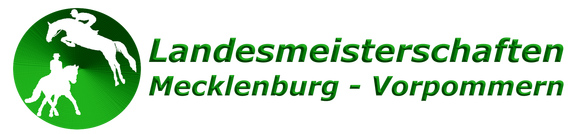 	Mecklenburg-Vorpommern	im Landgestüt Redefin	Landesmeisterschaft Dressur & Springen	Qualifikationen zum Bundeschampionat	Schirmherr: Dr. Till Backhaus, Minister für Land-	9. bis 12. Juli 2015 	wirtschaft, Umwelt und Verbraucherschutz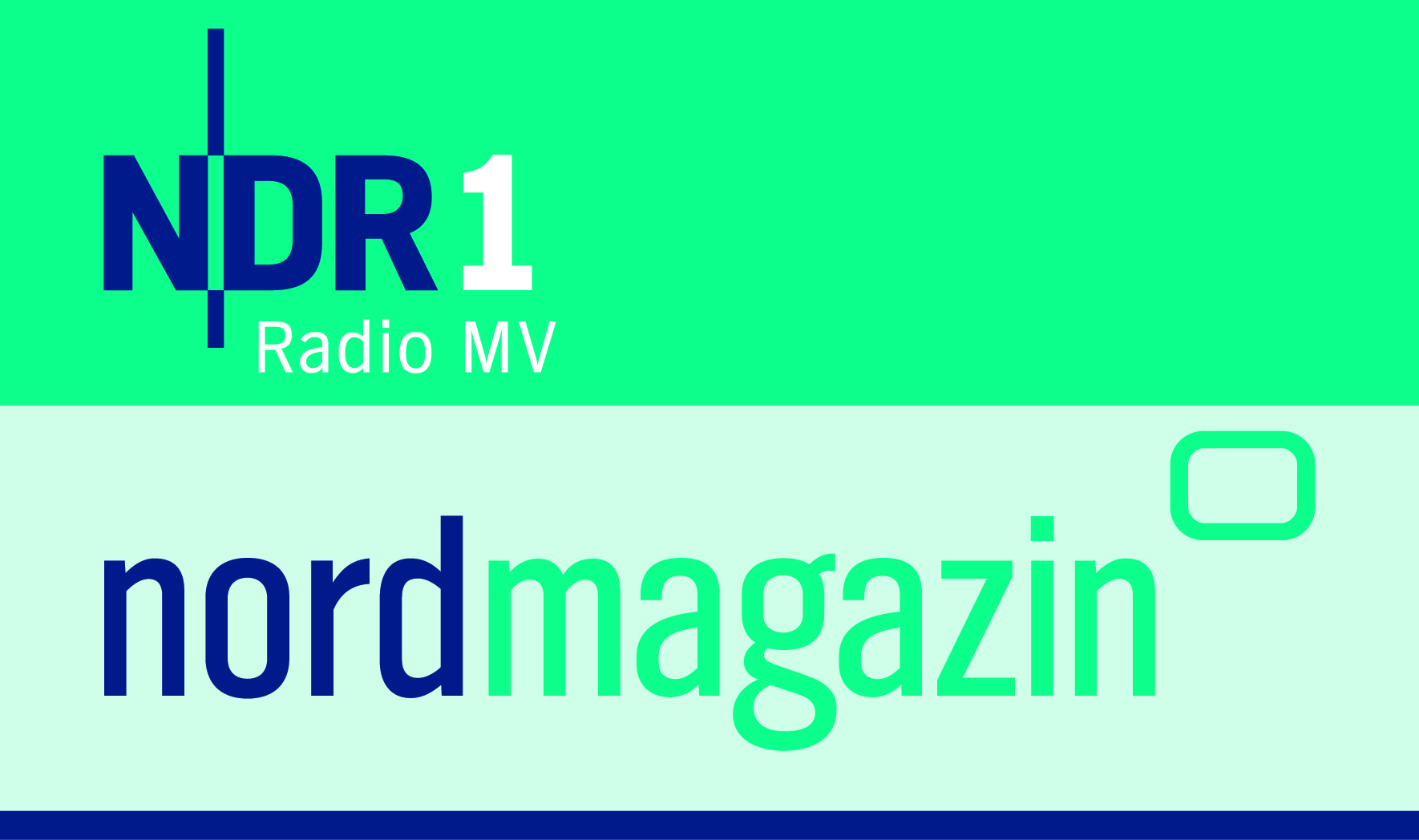 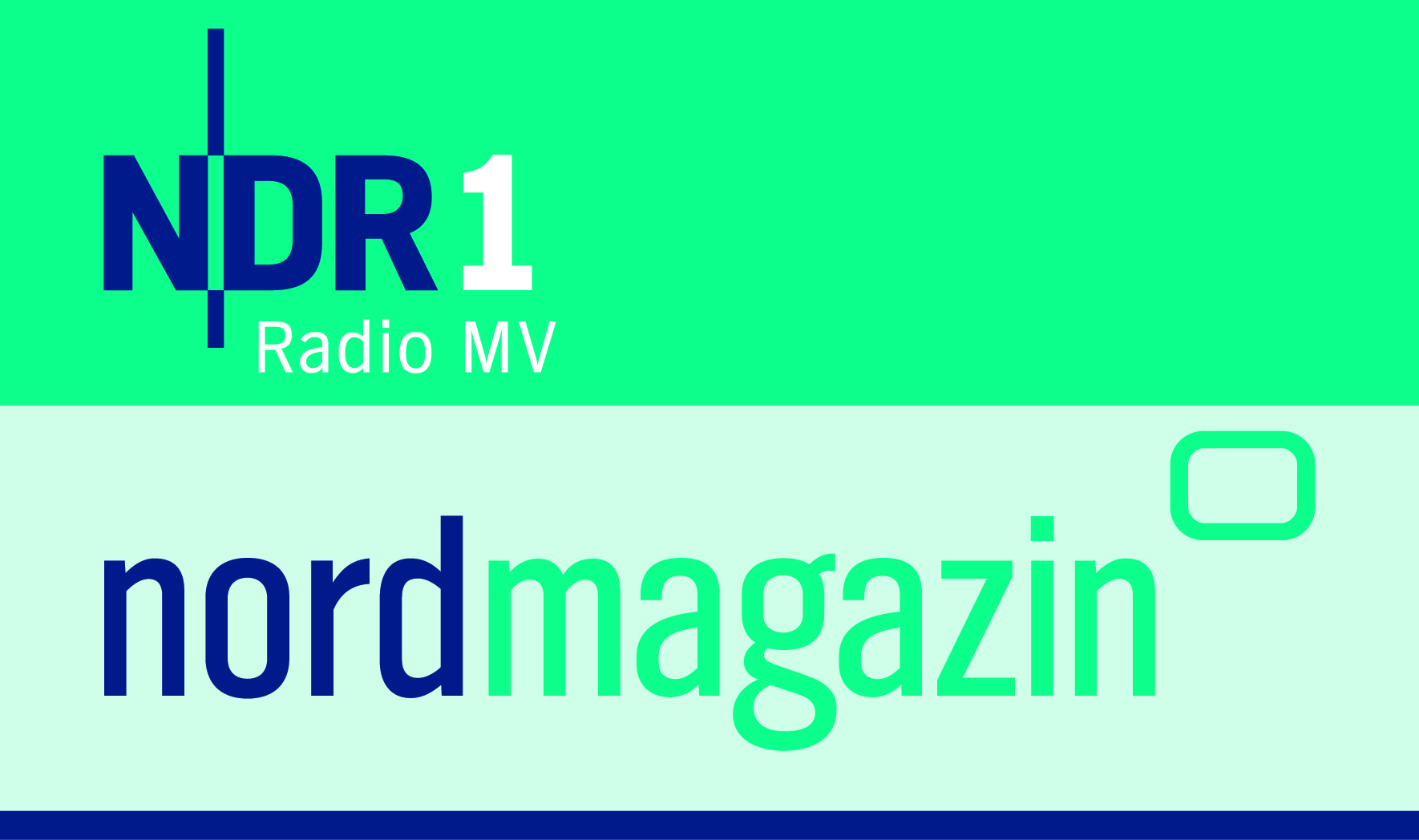 PRESSEMITTEILUNG 21. 05.2015Landesturnier in Redefin nimmt Formen anRedefin – Nach fünf Hallenturnieren mit drei Hallen-Landesmeisterschaften, dem internationalen Drei-Sterne-Turnier (CSI3*) mit integriertem nationalen Dressurturnier am ersten Maiwochenende im Landgestüt Redefin, blicken die Organisatoren nun auf das 26. Landesturnier. Mit den Landesmeisterschaften der Dressur- und Springreiter in allen Altersklassen, sowie Qualifikationen zum Bundeschampionat der Deutschen Dressur- und Springpferde findet dies vom 9. bis 12. Juli erstmals in Redefin statt.Dazu hat sich ein Organisationsteam um Jörg Schreiter aus Teschow bei Laage gebildet, das den wirtschaftlichen und praktischen Teil des umfangreichen Events in Eigenregie übernimmt. Offizieller Veranstalter und ideeller Träger ist der Landesverband Mecklenburg-Vorpommern für Reiten, Fahren und Voltigieren. Dazu Sven Strauß aus Neubrandenburg vom Orga-Team: „Wir sind auf einem guten Weg. Das Landgestüt bietet beste Bedingungen und wir sind uns mit der Gestütsleitung in allen Detailfragen einig. Vor allem freut es uns, dass Rolf Günther als stellvertretender Leiter des Gestüts in der Turnierleitung mitarbeitet. In den letzten Wochen haben wir uns intensiv um Partner zur Förderung des Turniers bemüht und sind auf erstaunlich positive Resonanz gestoßen. Wir sind sicher, dass das 26. Landesturnier ein Erfolg für alle wird.“Die Mecklenburgische Brauerei Lübz, bei allen großen Pferdesportveranstaltungen im Land seit 25 Jahren dabei, präsentiert mit der Marke Lübzer den Großen Preis. „Ganz außerordentlich freue ich mich, dass auch Alfred Behrens dabei ist, ein waschechter Mecklenburger aus Jördenstorf und Freund des Jagdreitens hinter der Meute, der mit der Firma BSC Partner das BSC Championat am Samstag präsentiert“, sagt Jörg Schreiter. Auch Enno Glanz aus dem holsteinischen Delingsdorf, bekannt als Erdbeerhof Glanz, der sein großelterliches Gut in Hohen Wieschendorf nach 1990 wieder in Bewirtschaftung nehmen konnte, unterstützt das Landesturnier. Alexander Drewke, der die Bauunternehmung Drewke GmbH & Co. KG in Wittenburg leitet, hat sich als Freund der Pferde ebenfalls bereiterklärt das neue Turnierformat zu unterstützen. Das wollen viele andere Unternehmen ebenfalls, wie beispielsweise die Speditionen Schütt aus Bützow und Michael Rathmann aus Neubrandenburg, das Böckmann Center Bützow, das Gestüt Kempke Hof aus Plaaz, der Turnier- und Ausbildungsstall Holger Wulschner aus Groß Viegeln, das Reitsportfachgeschäft Manski aus Güstrow, die Volks- und Raiffeisenbank in Kiel, German Horse Pellets, Wismar oder das MAZ Mühlengeez, um nur einige zu nennen.Im Gegensatz zum CSI findet der Teil Springen des 26. Landesturniers von Mecklenburg-Vorpommern nicht auf dem alten Paradeplatz vor dem Reithaus statt. Vielmehr soll das Ebbe-Flut-System des neuen Paradeplatzes mit der großen Tribüne, das modernste Bodensystem das der Stand der Technik für Reitplätze gegenwärtig bieten, für die Springprüfungen genutzt werden. Die Dressur findet wie beim CSI auf dem Dressurviereck im Park neben dem Verwaltungshaus statt. Dressurreiter dürfen sich auch über den neu gestylten Boden des Vorbereitungsplatzes auf der Rundbahn vor dem Verwaltungsgebäude freuen. Das 26. Landesturniers ist auch für Reiter außerhalb von MV offen ausgeschrieben. 45 Prüfungen, darunter 23 in Dressur (inklusive 5 für Reiter mit körperlichem Handicap) sind ausgeschrieben. Sieben Prüfungen gehören der schweren Klasse an. Am „Tag des jungen Pferdes“ (Donnerstag 9. Juli) gibt es Qualifikationen zum Bundeschampionat der fünf- und sechsjährigen Deutschen Dressur- und Springpferde. Die Reitpferdeprüfung an diesem Tag dient gleichzeitig zur Sichtung der drei- und vierjährigen Mecklenburger Pferde für das Bundeschampionat.Was die Besucher besonders freuen wird: Der Eintritt zum 26. Landesturnier in Redefin ist an allen Tagen frei.  (FW)Bildtext:Die Titelverteidiger der Landesmeisterschaft von 2014: v.r. Andreas Brandt, Bettina Sonntag, Wilfried Holl, Anna Jürgens, Ronald Lüders, Monique Schröder, Nathalie Westphal, Franziska Lass, Lena Rieckhof, Lilli Plath, Helen Schuler, Caroline Lass, Jytte Ahlmann. Foto: Jutta WegoSie erhalten diese Pressemitteilung im Auftrag des Landesverbandes Pferdesport und des Dienstleistungsunternehmen Jörg Schreiter mit der Bitte um freundliche Beachtung und Ankündigung der Veranstaltung in Ihrem Medium. Danke!Pressekontakt: Horse Media WegoJutta & Franz WegoParkweg 6 - 18196 DummerstorfTelefon: 038208-13800 – Telefax: 038208-60725 – Mobil: 0172-3806933Email: franz.wego@hippothek.de